 Eriksnäsin asukasyhdistyksen toimintakertomus
2017 syksy - 2018 syksy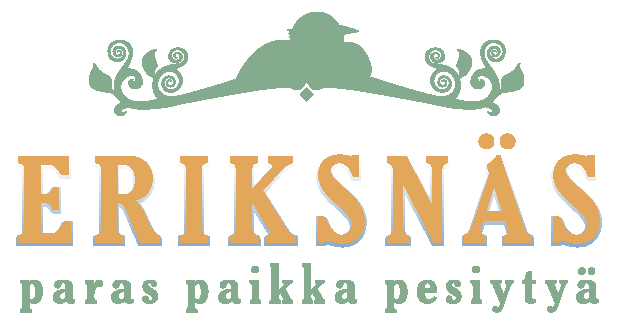 TapahtumatYhdistyksen tavoitteena oli jatkaa aiempina vuosina muodostunutta käytäntöä tapahtumien järjestämisessä. Periaatteena on, että tapahtumat on sijoitettu ympäri vuoden tasaisin väliajoin. Yhdistys suunnitteli järjestävänsä seuraavat tapahtumat:Uuden vuoden rakettien yhteislaukaisu vuodenvaihteessa 2017-2018Talvirieha helmikuussa 2018Kevätsiivous toukokuussa 2018Kyläjuhla elokuun lopussa 2018Kaikki tapahtumat järjestettiin suunnitelmien mukaisesti. Kyläjuhlille oli haettu tarvittavat luvat ja järjestetty järjestysmies. Juhlia haittasi valitettava tapahtuma, kun yhden talon asukkaat katkaisivat juhlateltan sähköjohdon kahteen kertaan. Normaalia tulosta verotti edellisenä vuonna kyläjuhlissa olleen traktorin renkaiden puhkomisen korvaus.Kevyenliikenteen yhteydet ja muu kaavoitusYhdistys jatkoi aktiivista yhteydenpitoa ja vaikutusta kuntaan, jotta lopullinen pysyvä kevyenliikenteenyhteys saataisiin Eriksnäsistä Söderkullaan sekä alueen lähipalveluihin (esim. Nesteen huoltoasema). Yhdistys oli myös aktiivisesti mukana alueen muun kehityksen suunnittelussa, kuten kaavoituksessa, ja pyrki kehittämään alueesta viihtyisää ja luonnonläheistä asuinaluetta niin uusille kuin vanhoille asukkaillekin. Kevyenliikenteenväylä valmistui Nesteeltä Eriksnäsiin elokuussa 2018.Muut asiatYhdistys teki aktiivista työtä myös muilla toiminta-alueilla, jotka edistävät asukkaiden yhteistoimintaa ja viihtymistä Eriksnäsissä. Yhdistys mm.järjesti pelivuoroja Sipoonlahden koululla ja omalla Eriksnäsin pallokentällähuolehti luistelukentän jäädyttämisestä ja aurauksestaylläpiti hiihtolatujayhdistyksen soutuvene oli kyläläisten käytössä